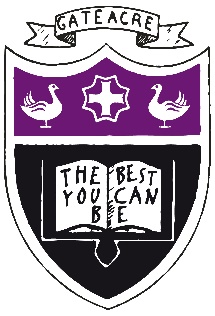 Gateacre SchoolRSHE Policy 20241. AimsAt Gateacre School, we understand the importance of educating pupils about relationships, sex and their health in order for them to make responsible and well-informed decisions in their lives. The teaching of RSE and health education can help to prepare pupils for the opportunities, responsibilities and experiences of adult life. It allows us to promote the spiritual, moral, social, cultural, mental and physical development of pupils at school and in the wider society. We have an obligation to provide pupils with high-quality, evidence and age-appropriate teaching of these subjects. The aims of relationships and sex education (RSE) at our school are to:Provide a framework in which sensitive discussions can take placePrepare pupils for puberty, and give them an understanding of sexual development and the importance of health and hygieneHelp pupils develop feelings of self-respect, confidence and empathyCreate a positive culture around issues of sexuality and relationshipsTeach pupils the correct vocabulary to describe themselves and their bodiesPromote a healthy lifestyleThis policy outlines how the school’s RSE and health education curriculum will be organised and delivered, to ensure it meets the needs of all pupils.2. Statutory requirementsAs a maintained secondary school we must provide RSE to all pupils as per the Children and Social work act 2017.In teaching RSE, we must have regard to guidance issued by the secretary of state as outlined in section 403 of the Education Act 1996.As a school we are required to comply with relevant requirements of the Equality Act 2010. Chapter 1 of Part 6 of the Act applies to schools. The content of the school curriculum is exempt from the duties imposed on schools by Part 6 of the Equality Act. This means that as a school we are free to include a full range of issues, ideas and materials in the curriculum. Schools are not required to equally weight all of the protected characteristics within the curriculum. The Public Sector Equality Duty (as set out in section 149 of the Equality Act 2010) requires all public authorities (including state-funded schools) in the exercise of their function, to have due regard to the need to: eliminate discrimination, harassment, victimisation and any other conduct that is prohibited by or under the Equality Act advance equality of opportunity between persons who share a relevant protected characteristic and persons who do not share it foster good relations between persons who share a relevant protected characteristic and persons who do not share it Relevant protected characteristics are: age disability gender reassignment pregnancy and maternity race religion or belief sex and sexual orientation Our PSHE policy is informed by existing DfE guidance: Keeping Children Safe in Education (statutory guidance)Respectful School Communities: Self Review and Signposting Tool (a tool to support a whole school approach that promotes respect and discipline)  Behaviour and Discipline in Schools (advice for schools, including advice for appropriate behaviour between pupils) Equality Act 2010 and schools SEND code of practice: 0 to 25 years (statutory guidance) Mental Health and Behaviour in Schools (advice for schools) Preventing and Tackling Bullying (advice for schools, including advice on cyberbullying) Sexual violence and sexual harassment between children in schools (advice for schools) The Equality and Human Rights Commission Advice and Guidance  Promoting Fundamental British Values as part of SMSC in schools 3. Policy developmentThis policy has been developed in consultation with staff, pupils and parents. The consultation and policy development process involved the following steps:Review –  A working party  of staff members including members of the SLT  and the PHSE team collected  relevant information including relevant national and local guidance Staff consultation – all school staff were given the opportunity to look at the policy and make recommendationsParent/stakeholder consultation – parents and any interested parties were invited to attend a meeting about the policyPupil consultation – we investigated what exactly pupils want from their RSERatification – once amendments were made, the policy was shared with governors and ratified4. DefinitionAll schools providing secondary education are required to deliver statutory RSE and all state-funded schools are required to deliver health education. RSE is about the emotional, social and cultural development of pupils, and involves learning about relationships, sexual health, sexuality, healthy lifestyles, diversity and personal identity. RSE involves a combination of sharing information, and exploring issues and values. RSE is not about the promotion of sexual activity. For the purpose of this policy, “health education” is defined as teaching pupils about how they can make good decisions about their own health and wellbeing, and how physical health and mental wellbeing are interlinked. 5. CurriculumOur curriculum ensures that every student is guaranteed a PSHE education that covers mental health and wellbeing; physical health (including healthy lifestyles and first aid); learning about safe, healthy relationships and sex (including understanding consent, negotiating life online, intimate relationships). Our wider Personal Development curriculum is set out as per Appendix 1. This curriculum indicates the topics covered by each Year Group across all years of their education with us at Gateacre School. We have developed the curriculum in consultation with parents/carers, students and staff, taking into account the age, needs and feelings of students. If students ask questions outside the scope of this policy, staff will respond in an appropriate manner so they are fully informed and don’t seek answers online. Any safeguarding concerns will be reported following the usual school procedures.  6. Delivery of RSHERSE is taught mainly within the personal, social, health and economic (PSHE) education curriculum. Biological aspects of RSE are taught within the science curriculum, and other aspects are included in religious education (RE).  Online safety is also taught within the Computing curriculum. Pupils also receive stand-alone sex education sessions delivered by a trained health professional. Health Education is taught within the Personal development PSHE programme, Active Lifestyles curriculum with aspects also delivered in the Food Technology curriculum and in Computing lessons.  Within the Personal Development lessons learning is kept safe using ground rules, learning is depersonalised and teachers will respond to questions in an appropriate manner.  Resources used will be age appropriate. Across all Key Stages, our students will be supported with developing the following skills:Communication, including how to manage changing relationships and emotionsRecognising and assessing potential risksAssertivenessSeeking help and support when requiredInformed decision-makingSelf-respect and empathy for othersRecognising and maximising a healthy lifestyleManaging conflictDiscussion and group workRelationships and Sex Education (RSE) focuses on providing young  people with  the information and  the  skills and attitudes they need to help them develop healthy, nurturing relationships of all kinds including:FamiliesRespectful relationships, including friendshipsOnline and mediaBeing safeIntimate and sexual relationships, including sexual healthThese areas of learning are taught within the context of family life taking care to ensure that there is no stigmatisation of children based on their home circumstances (families can include single parent families, LGBT parents, families headed by grandparents, adoptive parents, foster parents/carers amongst other structures) along with reflecting sensitively that some children may have a different structure of support around them (for example: looked after children or young carers).Health Education focuses on giving young people the information and skills and attitudes that they need to make good decisions about their own health and wellbeing, to recognise issues in themselves and others, and to seek support as early as possible when issues arise.  Content delivered includesMental wellbeingInternet safety and harmsPhysical health and fitnessHealthy eatingDrugs , alcohol and tobaccoHealth and preventionBasic First aidChanging adolescent body For more information about our RSHE curriculum, see Appendices 1 and 2 and 37. Roles and responsibilities7.1 The governing bodyThe governing body will approve the RSHE policy, and hold the Headteacher to account for its implementation.7.2 The headteacher The headteacher is responsible for and delegates through the Assistant Headteacher The overall implementation of this policyEnsuring that RSHE is taught consistently across the schoolEnsuring all staff are suitably trained to deliver the subjectsEnsuring parents are suitably informed of this policyManaging requests to withdraw pupils from non-statutory components of RSE (see section 8).Discussing withdrawal requests with parents, and the child if appropriate, to ensure their wishes are understood and to clarify the nature and purpose of the curriculum, including the benefits of receiving the education. Ensuring withdrawn pupils receive appropriate, purposeful education during the period of withdrawal.Encouraging parents to be involved in consultations regarding the school’s RSE and health education curriculum. Reviewing this policy on an annual basisReporting to the Governors on the effectiveness of this policy and the curriculum7.3  The Assistant Headteacher with responsibility for Personal Development The Assistant Headteacher with responsibility for Personal Development is responsible forThe production and implementation of this policyReporting to the Link Governor for RSE and Careers Information Advice and GuidanceReporting to the Headteacher Liaising with the SENCO Liaising with The Assistant Headteacher Attendance and Behaviour (DSL)Liaising with the Assistant Headteacher with Responsibility for Sixth Form Planning the delivery of the RSE and Health Education  Working closely with colleagues in related curriculum areas to ensure the RSE and health education curriculum compliments, and does not duplicate, the content covered in national curriculum subjects. Ensuring the curriculum is age-appropriate and of high-quality. Reviewing changes to the RSE and health education curriculum and advising on their implementation. Overseeing the monitoring the learning and teaching of RSE and health education, providing support to staff where necessary. Ensuring the continuity and progression between each year group. Helping to develop colleagues’ expertise in the subject. Ensuring teachers are provided with adequate resources to support teaching of the curriculum. Ensuring the school meets its statutory requirements in relation to RSE and health education. Leading staff meetings and ensuring all members of staff involved in the curriculum have received the appropriate training. Organising, providing and monitoring CPD opportunities in the subject. Ensuring the correct standards are met for recording and assessing pupil performance. Monitoring and evaluating the effectiveness of the subjects and providing reports to the headteacher. 7.4. Pastoral Leaders are responsible for Acting in accordance with, and promoting, this policy Monitoring Academic Tutor staff and teaching staff delivering RSE and health education to their students in their year groupDelivering training through pastoral meetings Providing evidence of monitoring Ensuring that pastoral staff are prepared to deliver sessions7.5   Teaching StaffStaff are responsible for:Delivering RSE in a sensitive way and answer all questions in an appropriate mannerEnsuring that they do not reinforce harmful stereotypes  Ensuring that any resources that are used for teaching  are age appropriate Modelling positive attitudes to RSEMonitoring progressResponding to the needs of individual pupilsResponding appropriately to pupils whose parents wish them to be withdrawn from the non-statutory/non-science components of RSEPlanning lessons effectively, ensuring a range of appropriate teaching methods and resources are used to cover the content. Modelling positive attitudes to RSE and health education. Liaising with the SENCO about identifying and responding to the individual needs of pupils with SEND. Liaising with the Assistant Headteacher with responsibility for Personal Development about key topics, resources and support for individual pupils. Monitoring pupil progress in RSE and health education. Reporting any concerns regarding the teaching of RSE or health education to the Assistant Headteacher with responsibility for RSE and health educationReporting any safeguarding concerns or disclosures that pupils may make as a result of the subject content to the Designated Safeguarding Lead. Responding appropriately to pupils whose parents have requested to withdraw them from the non-statutory components of RSE, by providing them with alternative education opportunities. Staff do not have the right to opt out of teaching RSE. Staff who have concerns about teaching RSE are encouraged to discuss this with the Assistant Headteacher. 7.8. The SENCO is responsible for: Advising teaching staff how best to identify and support pupils’ individual needs. Ensuring that appropriate support is available to individual studentsCoordinating support within RSHE lessons to specific groupsCoordinating support outside of lessons for specific groups  Coordinating training sessions to the inclusion team 7.9 StudentsStudents are expected to engage fully in RSE and, when discussing issues related to RSE, treat others with respect and sensitivity.  All students have equal access to the RSE programme, as all students need to access the same information and learning. Teaching and approaches are differentiated  and SEND students will be provided with support and differentiated resources as appropriate which will ensure that the RSHE programme is accessible to them. Teachers promote diversity and inclusion taking into account ability, age, readiness and cultural backgrounds, and learning is adjusted to enable all pupils to access the learning.  8. Parents’ right to withdraw Parents have the right to withdraw their children from the non-statutory components of sex education within RSE up to and until 3 terms before the child turns 16. After this point, if the child wishes to receive sex education rather than being withdrawn, the school will arrange this.Requests for withdrawal should be put in writing using the form found in Appendix 3 of this policy and addressed to the headteacher. A copy of withdrawal requests will be placed in the pupil’s educational record. The headteacher will discuss the request with parents and take appropriate action after meeting with parents. Alternative work will be given to pupils who are withdrawn from sex education.9. TrainingStaff are trained on the delivery of RSHE as part of their induction and it is included in our continuing professional development calendar. Regular opportunities to refresh their knowledge will also be provided through Top-Up Teaching sessions. Staff should speak to their Year Head  or directly  to Mrs Boyd about any training needs they have regarding the teaching of RSE. Year Heads should liaise with the Assistant Headteacher Personal Development . The headteacher will also invite visitors from outside the school, such as school nurses or sexual health professionals, to provide support and training to staff teaching RSE.10. Monitoring arrangementsThe delivery of RSE is monitored by Joanne Boyd Assistant Headteacher Personal Development through:Quality assurance monitoring procedures ( via pastoral leaders) Learning walks pastoral leadersLearning walks Director Teaching and LearningLearning walks SLT Book LooksStudent VoiceStaff voicePupil development in RSE is monitored by class teachers as part of our internal assessment systems. This policy will be reviewed by Joanne Boyd (Assistant Headteacher) on an annual basis. At every review, the policy will be approved by the governing body, Stephen Atkinson (Link Governor for RSHE and CEIAG) and Phil Lloyd Interim Headteacher.Appendix 1: Relationships and Sex Education ExpectationsBy the end of secondary, pupils will need to know:Appendix 2: Health Education ExpectationsBy the end of secondary, pupils will need to know:Appendix 3: RSHE Plan Appendix 4: Parent form: withdrawal from sex education within RSE Approved by:Governing BodyDate:  14th March 2024Last reviewed on:14 March 202314 March 2023Next review due by:14 March 202514 March 2025TopicPupils Should KnowFamilies That there are different types of committed, stable relationshipsHow these relationships might contribute to human happiness and their importance for bringing up childrenWhat marriage is, including their legal status e.g. that marriage carries legal rights and protections not available to couples who are cohabiting or who have married, for example, in an unregistered religious ceremonyWhy marriage is an important relationship choice for many couples and why it must be freely entered intoThe characteristics and legal status of other types of long-term relationshipsThe roles and responsibilities of parents with respect to raising of children, including the characteristics of successful parentingHow to: determine whether other children, adults or sources of information are trustworthy: judge when a family, friend, intimate or other relationship is unsafe (and to recognise this in others’ relationships); and, how to seek help or advice, including reporting concerns about others, if neededRespectful relationships, including friendshipsThe characteristics of positive and healthy friendships (in all contexts, including online) including: trust, respect, honesty, kindness, generosity, boundaries, privacy, consent and the management of conflict, reconciliation and ending relationships. This includes different (non-sexual) types of relationshipPractical steps they can take in a range of different contexts to improve or support respectful relationshipsHow stereotypes, in particular stereotypes based on sex, gender, race, religion, sexual orientation or disability, can cause damage (e.g. how they might normalise non-consensual behaviour or encourage prejudice)That in school and in wider society they can expect to be treated with respect by others, and that in turn they should show due respect to others, including people in positions of authority and due tolerance of other people’s beliefsAbout different types of bullying (including cyberbullying), the impact of bullying, responsibilities of bystanders to report bullying and how and where to get helpThat some types of behaviour within relationships are criminal, including violent behaviour and coercive controlWhat constitutes sexual harassment and sexual violence and why these are always unacceptableThe legal rights and responsibilities regarding equality (particularly with reference to the protected characteristics as defined in the Equality Act 2010) and that everyone is unique and equalOnline and mediaTheir rights, responsibilities and opportunities online, including that the same expectations of behaviour apply in all contexts, including onlineAbout online risks, including that any material someone provides to another has the potential to be shared online and the difficulty of removing potentially compromising material placed onlineNot to provide material to others that they would not want shared further and not to share personal material which is sent to themWhat to do and where to get support to report material or manage issues onlineThe impact of viewing harmful contentThat specifically sexually explicit material e.g. pornography presents a distorted picture of sexual behaviours, can damage the way people see themselves in relation to others and negatively affect how they behave towards sexual partnersThat sharing and viewing indecent images of children (including those created by children) is a criminal offence which carries severe penalties including jailHow information and data is generated, collected, shared and used onlineBeing safeThe concepts of, and laws relating to, sexual consent, sexual exploitation, abuse, grooming, coercion, harassment, rape, domestic abuse, forced marriage, honour-based violence and FGM, and how these can affect current and future relationshipsHow people can actively communicate and recognise consent from others, including sexual consent, and how and when consent can be withdrawn (in all contexts, including online)Intimate and sexual relationships, including sexual healthHow to recognise the characteristics and positive aspects of healthy one-to-one intimate relationships, which include mutual respect, consent, loyalty, trust, shared interests and outlook, sex and friendshipThat all aspects of health can be affected by choices they make in sex and relationships, positively or negatively, e.g. physical, emotional, mental, sexual and reproductive health and wellbeingThe facts about reproductive health, including fertility and the potential impact of lifestyle on fertility for men and womenThat there are a range of strategies for identifying and managing sexual pressure, including understanding peer pressure, resisting pressure and not pressurising othersThat they have a choice to delay sex or to enjoy intimacy without sexThe facts about the full range of contraceptive choices, efficacy and options availableThe facts around pregnancy including miscarriageThat there are choices in relation to pregnancy (with medically and legally accurate, impartial information on all options, including keeping the baby, adoption, abortion and where to get further help)How the different sexually transmitted infections (STIs), including HIV/AIDs, are transmitted, how risk can be reduced through safer sex (including through condom use) and the importance of and facts about testingAbout the prevalence of some STIs, the impact they can have on those who contract them and key facts about treatmentHow the use of alcohol and drugs can lead to risky sexual behaviourHow to get further advice, including how and where to access confidential sexual and reproductive health advice and treatmentTopicPupils Should KniowMental wellbeingHow to talk about their emotions accurately and sensitively, using appropriate vocabularyThat happiness is linked to being connected to othersHow to recognise the early signs of mental wellbeing concernsCommon types of mental ill health (e.g. anxiety and depression)How to critically evaluate when something they do or are involved in has a positive or negative effect on their own or others’ mental healthThe benefits and importance of physical exercise, time outdoors, community participation and voluntary and service-based activities on mental wellbeing and happinessInternet safety and harmsThe similarities and differences between the online world and the physical world, including: the impact of unhealthy or obsessive comparison with others online (including through setting unrealistic expectations for body image or how people may curate a specific image of their life online); over-reliance on online relationships including social media; the risks related to online gambling including the accumulation of debt; how advertising and information is targeted at them; and how to be a discerning consumer of information onlineHow to identify harmful behaviours online (including bullying, abuse or harassment) and how to report, or find support, if they have been affected by those behavioursPhysical health and fitnessThe positive associations between physical activity and promotion of mental wellbeing, including as an approach to combat stressThe characteristics and evidence of what constitutes a healthy lifestyle and maintaining a healthy weight (including the links between an inactive lifestyle and ill health, such as cancer and cardio-vascular ill health)About the science relating to blood, organ and stem cell donationHealthy eatingHow to maintain healthy eating and the links between a poor diet and health risks, including tooth decay and cancerDrugs, alcohol and tobaccoThe facts about legal and illegal drugs and their associated risks, including the link to serious mental health conditionsThe law relating to the supply and possession of illegal substancesThe physical and psychological risks associated with alcohol consumption and what constitutes low risk alcohol consumption in adulthoodThe physical and psychological consequences of addiction, including alcohol dependencyAwareness of the dangers of drugs which are prescribed but still present serious health risksThe facts about the harms from smoking tobacco (particularly the risk to lung cancer), the benefits of quitting and how to access support to do soHealth and preventionAbout personal hygiene, germs (including bacteria and viruses), how they are spread, treatment and prevention of infection, and about antibioticsAbout dental health and the benefits of good oral hygiene and dental flossing, including healthy eating and regular check-ups at the dentistIn late secondary, the benefits of regular self-examination and screeningThe facts and science relating to immunisation and vaccinationThe importance of sufficient good quality sleep for good health and how a lack of sleep can affect weight, mood and ability to learn  Basic first aidBasic treatment for common injuriesLife-saving skills, including how to administer CPR (best taught after 12 years old)The purpose of defibrillators and when one might be neededChanging adolescent bodiesKey facts about puberty, the changing adolescent body and menstrual wellbeingThe main changes which take place in males and females, and the implications for emotional and physical healthSUBJECTYEARHALF TERM ONEHALF TERM TWOHALF TERM THREEHALF TERM FOURHALF TERM FIVEHALF TERM SIXPSHE7Managing changes to secondary schoolThriving in secondary school Goal SettingKeeping WellManaging change Feelings and worriesSelf -esteem and confidencePositive attentionHealth and WellbeingWhat do we mean to be healthyDiet and exerciseMaintaining physical HealthThings that support our healthWhere to go for help Personal HygieneDental Health Relationships and Health Puberty and emotional changesMenstrual wellbeingHealthy and Unhealthy RelationshipsManaging conflictIntroduction to consentResilience and being safe What is riskHow to manage risky situationsBeing assertivePositive relationships and friendshipsBullying and cyberbullying Bullying and the bystander effectBeing Safe Not just Flirting /Just a JokeGamblingGangs and Knife CrimeSharing Information onlineDiscriminationCyberfirst protect personal informayionCybercrime Manage devices and accountsIdentifying scamsHealth First AidFirst Aid Basic Life supportFirst Aid - BleedingLiving in The Wider World – Careers Step up ProgrammeLiving in The Wider World – FinanceHow do we use money?What’s the best way to pay for things?Borrowing moneyHow to budgetSpending and Saving PSHE8Emotional Wellbeing and Mental HealthAttitudes to mental healthPromoting emotional wellbeingMental health resilienceUnhealthy coping strategiesHealthy coping strategiesSleep and mental healthOnline safety and mental health - cyberbullyingEmotional Wellbeing and Mental HealthCrossing the line – just send it – sextingCrossing the line – peer pressureCrossing the line self esteem Body Image Appearance idealsMedia MessagesConfront comparisonsBanish body talkBe the change Drugs EducationUnderstanding drugsTobacco and influencesAlcohol and risk Alcohol EffectsSmoking RelationshipsRelationship valuesInfluences ion relationship expectationsSexual orientation and identityConsent – voiding assumptionsIntroduction to contraceptionBeing Safe FGMRelationships and ParentingParenting Parenting rolesHealthy relationshipsOnline and offline relationshipsRelationship abuse Getting support First Aid CPRAsthma and allergiesFirst Aid ProjectPSHE9Online SafetyThinking critically about what you see onlinePropaganda - content designed to persuadeCan you trust everyone who contacts you onlineDigital resilience Online pressure and how to respondImpact of social mediaSocial Media  and wellbeing ( Public Health England)Online Safety Toolkit - Social media and online friendsOnline Safety Toolkit - Social media and online friendsOnline Safety Toolkit -Sharing photos/videos Online Safety Toolkit -Sharing photos/videos Online safety toolkit Gaming Online safety toolkit Gaming Speak out only a jokeStereotypes and bullyingDrugs EducationExploring attitudes towards drugsDrugs and the lawDrugs and their effectsManaging influenceGangs and Knife CrimeRelationships Communication Skills in relationships - being assertiverespectful relationship behavioursfreedom and capacity to consentsexual healthcontraceptionManaging the end of a relationshipsHealthy relationshipssexualised media stereotypesSafer online relationshipsOnline pornographySexual harassmentBody image and the mediaHealth First Aid basic life supportCPRBleedingHead injuriesChokingPSHE10Transition to KS4 Dealing with changeThe importance of sleepMental health new challengesReframe negative thinkingMental ill healthPromoting emotional wellbeingRelationships and family life Different types of relationshipsRelationship definitionsMarriage and cohabitingFamily life 1 Long term commitmentsFamily life 2 legal status of marriageConsent and capacity to consentreporting issues of consentThe role of intimacy and pleasureThe impact of pornographyPressure , persuasion and coercionManaging relationship conflict and break upsAddressing relationship abuseConflictSexual health fertilityPregnancy Pregnancy choicesPREVENT Going too far programmeSubstance abuse assessing riskSubstance use managing influenceSupport and help Understanding gamblingResilience towards gamblingRecognising problem gamblingFirst Aid CPRBleeding Chest Pain Chest and muscle injuriesPSHE11Emotional wellbeingLifestyles and wellbeingInfluences on lifestyle decisionsFacing challengesExam stressWorryingRelationships – rights trust valuesCommunication and readinessUnhealthy relationships Signposting for supportFinancial risk and securityInsure against riskSaving and insurance Financial Fraud Type of Fraud – Money mulesCVCover LettersInterview practice and questionsSocial attitudes to sending nudesRecognising online sexual harassment Responding to online  sexual harassment Reporting online sexual harassment  reportingAssembly Programme British Values  Mental Health Safer Internet Day  Living in the wider worldPersonal Finance – Transition to workPayslipsBudgeting Consumer rights Assembly programme Equality Aspiration -  Female Role ModelsCoping with exam stressTransitionRevision and exam supportAssembly Programme Resilience Managing stressConfidence PSHE12Transition Thriving in sixth formWellbeingHealth for lifeThe importance Being active Nutrition and healthy EatingWellbeing how to rechargeHealthly Behaviours – Sixth form survival guideExploring optionsPaving the wayResearching routesSkills for employmentCV developmentAspiration ReflectionLiving in the Wider WorldEmployability SkillsWork experience preparation work place behavioursWork experience planning Work experience Week Work experience reflection and review RelationshipsRelationships Myths and ideals / Successful relationships Responsibilities in relationships - Consent and the law Communicating wants and needs Unwanted ,inappropriate and Illegal behaviours Future Focus Week Relationships - Families routes to parentingModern familiesRoutes to pregnancyPregnancy outcomesPregnancy choices PreventGoing too FarBelieve it or notExtremismPREVENT – British ValuesPREVENT LASIPrevent Extreme Right Wing Living in the Wider WorldTransition  - options after Gateacre University / ApprenticeshipsUCAS Personal Statements13Health and WellbeingManaging transition into year 13 thriving in sixth formManaging risks and  influencesExploring consequences Exploring the teenage brainSleep Managing stressConversations about mental healthHealth and wellbeing Boosting mood First Aid Basic Life Saving Living independently The cost of living independentlySaving for your future Borrowing for your futureBudgeting Getting into savings habit Bills Payslips and contributionsBank AccountsRenting and insuranceCredit scores , scams and id theftDiversity in the work placeEquality Act 2010Rights and work RelationshipsManaging relationship conflict and break upsAddressing relationship abuse Sexual harassment  Diversity and InclusionUnderstanding and preventing extremismCommunity and faithTo be completed by parentsTo be completed by parentsTo be completed by parentsTo be completed by parentsName of childClassName of parentDateReason for withdrawing from sex education within relationships and sex educationReason for withdrawing from sex education within relationships and sex educationReason for withdrawing from sex education within relationships and sex educationReason for withdrawing from sex education within relationships and sex educationAny other information you would like the school to considerAny other information you would like the school to considerAny other information you would like the school to considerAny other information you would like the school to considerParent signatureTo be completed by the schoolTo be completed by the schoolAgreed actions from discussion with parentsInclude notes from discussions with parents and agreed actions taken.